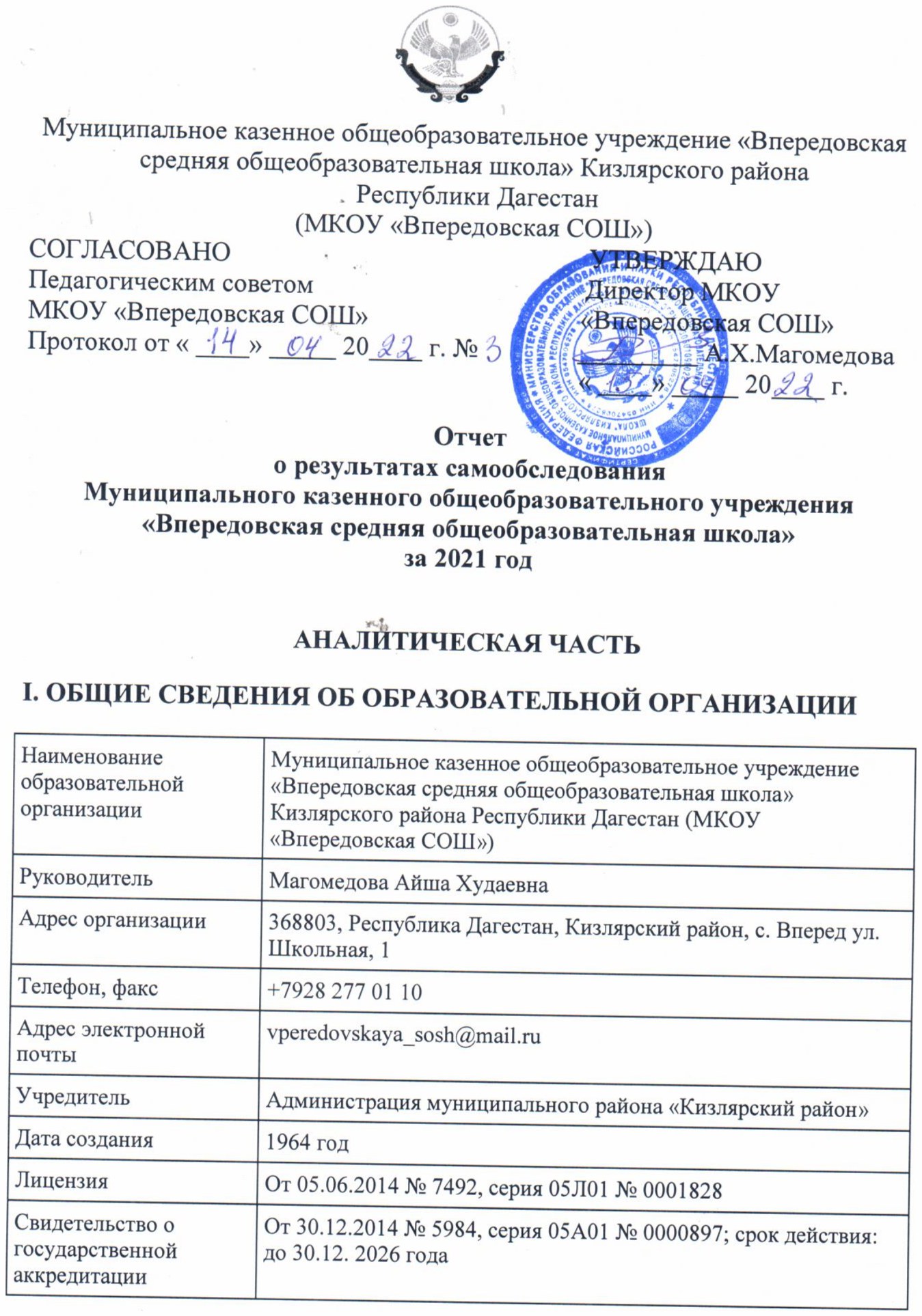 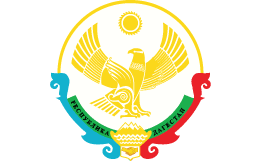 Муниципальное казенное общеобразовательное учреждение «Впередовская средняя общеобразовательная школа» Кизлярского района Республики Дагестан
(МКОУ «Впередовская СОШ»)СОГЛАСОВАНО                                                      УТВЕРЖДАЮПедагогическим советом                                         Директор МКОУМКОУ «Впередовская СОШ»                                «Впередовская СОШ»Протокол от « ____» _____ 20____ г. №               _________ А.Х.Магомедова                                                                                   « ____» _____ 20____ г.Отчет
о результатах самообследования
Муниципального казенного общеобразовательного учреждения «Впередовская средняя общеобразовательная школа»
за 2021 годАНАЛИТИЧЕСКАЯ ЧАСТЬI. ОБЩИЕ СВЕДЕНИЯ ОБ ОБРАЗОВАТЕЛЬНОЙ ОРГАНИЗАЦИИОсновным видом деятельности МКОУ «Впередовская СОШ» (далее – Школа) является реализация общеобразовательных программ:основной образовательной программы начального общего образования;основной образовательной программы основного общего образования;основной образовательной программы среднего общего образования.Также МКОУ Впередовская СОШ» (далее – Школа) реализует адаптированную основную общеобразовательную программу начального общего образования обучающихся с легкой умственной отсталостью (интеллектуальными нарушениями ) (вариант 1 Приказ 1599 от 19.12. 2014 г.) и дополнительные общеразвивающие программы.МКОУ «Впередовская СОШ» (далее – Школа) расположена в селе Вперед Кизлярского района. Большинство семей обучающихся проживает в домах типовой застройки: самый дальний дом расположен на расстоянии 2 км. от школы.II. ОСОБЕННОСТИ УПРАВЛЕНИЯУправление осуществляется на принципах единоначалия и самоуправления.Таблица 1. Органы управления, действующие в МКОУ «Впередовская СОШ» (далее – Школа)Для осуществления учебно-методической работы в МКОУ «Впередовская СОШ» создано четыре предметных методических объединения:общих гуманитарных и социально-экономических дисциплин;естественно-научных дисциплин физико - математических дисциплин;объединение педагогов начального образования.III. ОЦЕНКА ОБРАЗОВАТЕЛЬНОЙ ДЕЯТЕЛЬНОСТИОбразовательная деятельность организуется в соответствии:с Федеральным законом от 29.12.2012 № 273-ФЗ «Об образовании в Российской Федерации»;приказом Минобрнауки от 06.10.2009 № 373 «Об утверждении и введении в действие федерального государственного образовательного стандарта начального общего образования»;приказом Минобрнауки от 17.12.2010 № 1897 «Об утверждении федерального государственного образовательного стандарта основного общего образования»;приказом Минобрнауки от 17.05.2012 № 413 «Об утверждении федерального государственного образовательного стандарта среднего общего образования»;СП 2.4.3648-20 «Санитарно-эпидемиологические требования к организациям воспитания и обучения, отдыха и оздоровления детей и молодежи»;СанПиН 1.2.3685-21 «Гигиенические нормативы и требования к обеспечению безопасности и (или) безвредности для человека факторов среды обитания» (действуют с 01.03.2021);СП 3.1/2.4.3598-20 «Санитарно-эпидемиологические требования к устройству, содержанию и организации работы образовательных организаций и других объектов социальной инфраструктуры для детей и молодежи в условиях распространения новой коронавирусной инфекции (COVID-19)»;основными образовательными программами по уровням образования, включая учебные планы, календарные учебные графики;расписанием занятий.Учебный план 1–4-х классов ориентирован на четырехлетний нормативный срок освоения основной образовательной программы начального общего образования (реализация ФГОС НОО), 5–9-х классов – на пятилетний нормативный срок освоения основной образовательной программы основного общего образования (реализация ФГОС ООО), 10–11-х классов – на двухлетний нормативный срок освоения образовательной программы среднего общего образования (ФГОС СОО). Обучающиеся 11-х классов в 2020/21 учебном году завершили обучение по основной общеобразовательной программе среднего общего образования по ФКГОС ОО.Форма обучения: очная.Язык обучения: русскийТаблица 2. Режим образовательной деятельностиНачало учебных занятий – 8 ч. 00 мин.Таблица 3. Общая численность обучающихся, осваивающих образовательные программы в 2021 годуДинамика контингента обучающихся МКОУ «Впередовская СОШ»Приведенная статистика показывает, что стабильно растет количество обучающихся начального общего образования.Таблица 4. Общая численность обучающихся, осваивающих образовательные программы в 2021 году на 31 декабряВсего в 2021 году с сентября в образовательной организации получали образование 400 обучающихся.МКОУ «Впередовская СОШ» (далее – Школа) реализует следующие образовательные программы:основная образовательная программа начального общего образования;основная образовательная программа основного общего образования;основная образовательная программа среднего общего образования;адаптированная основная общеобразовательная программа начального общего образования обучающихся с легкой умственной отсталостью (интеллектуальными нарушениями) (вариант 1 Приказ 1599 от 19.12. 2014 г.);дополнительные общеразвивающие программы.Об антикоронавирусных мерахМКОУ «Впередовская СОШ» (далее – Школа) в течение 2021 года продолжала профилактику коронавирусной инфекции. Для этого были запланированы организационные и санитарно-противоэпидемические мероприятия в соответствии с СП 3.1/2.43598-20 и методическими рекомендациями по организации работы образовательных организаций    Республики Дагестан. Так, Школа:Разработала графики входа обучающихся через три входа в Школу.Подготовила новое расписание со смещенным началом уроков и каскадное расписание звонков, чтобы минимизировать контакты обучающихся.Закрепила классы за кабинетами.Составила и утвердила графики уборки, проветривания кабинетов и рекреацийПодготовила расписание работы столовой и приема пищи с учетом дистанцированной рассадки классов, учеников к накрыванию в столовой не допускали.Разместила на сайте школы необходимую информацию об антикоронавирусных мерах, ссылки распространяли по официальным родительским группам в WhatsApp.Закупила бесконтактные термометры, санитайзер– один стационарный на главный вход, рециркуляторы передвижные и настенные для кабинетов, средства и устройства для антисептической обработки рук, маски многоразового использования, маски медицинские, перчатки из расчета на шесть месяцев;Таблица 5. Перечень документов, регламентирующий функционирование Школы в условиях коронавирусной инфекцииТаблица 6. Распределение классов по входным группам и закрепление кабинетов за классамиПереход на новые ФГОСДля перехода с 1 сентября 2022 года на ФГОС начального общего образования, утвержденного приказом Минпросвещения от 31.05.2021 № 286, и ФГОС основного общего образования, утвержденного приказом Минпросвещения от 31.05.2021 № 287,  МКОУ «Впередовская СОШ» разработало и утвердило дорожную карту   (https://vpere.dagestanschool.ru/?section_id=98), чтобы внедрить новые требования к образовательной деятельности. В том числе определило сроки разработки основных общеобразовательных программ – начального общего и основного общего образования, вынесло на общественное обсуждение перевод всех обучающихся начального общего и основного общего образования на новые ФГОС и получило одобрение у 95% участников обсуждения. Для выполнения новых требований и качественной реализации программ в МКОУ «Впередовская СОШ» на 2022 год запланирована масштабная работа по обеспечению готовности всех участников образовательных отношений через новые формы развития потенциала.Деятельность рабочей группы за 2021 год по подготовке Школы к постепенному переходу на новые ФГОС НОО и ООО можно оценить, как хорошую: мероприятия дорожной карты реализованы на 90 процентов. Причины, по которым не был проведен ряд мероприятий дорожной карты, объективны: болезнь педагогов или участников рабочей группы.Дистанционное обучениеНа основании постановления № 34 Управления Роспотребнадзора по Республике Дагестан в г. Кизляр «О введении ограничительных мероприятий (карантин) от 15.12.2021 с 16 .12.2021г.по 23.12.2021г. года в МКОУ«Впередовская СОШ»» осуществляло реализацию образовательных программ с применением электронного обучения и дистанционных образовательных технологий. При этом стоит отметить, что в 2021 году на основе анализа причин выявленных проблем в 2020 году достигнуты следующие положительные эффекты:появилась стабильность в результативности образовательной деятельности на уровне начального общего и основного общего образования;вышли на достаточное обеспечение обучающихся техническими средствами обучения – компьютерами, ноутбуками и другими средствами, увеличили скорость интернета;проработали с родителями (законными представителями) обучающихся вопросы организации обучения в домашних условиях, которые способствуют успешному освоению образовательных программ;уменьшили на 5 процентов количество обращений граждан по вопросам недостаточного уровня качества образования и повысили удовлетворенность родителей (законных представителей) качеством преподавания учебных предметов с использованием дистанционных образовательных технологий с 60 до 75 процентовТаким образом, полученные в 2021 году результаты свидетельствуют о правильности принятых управленческих решений по внедрению системы наставничества и введению в штат технического специалиста.Обучающиеся с ограниченными возможностями здоровьяШкола реализует следующие АООП:адаптированная основная общеобразовательная программа начального общего образования обучающихся с легкой умственной отсталостью (вариант 1).адаптированная основная общеобразовательная программа основного  общего образования обучающихся с легкой умственной отсталостью (вариант 1).Категории обучающихся с ограниченными возможностями здоровья, которые обучаются в Школе:с легкой умственной отсталостью – 5 (1,25%).Образование обучающихся с ОВЗ организовано индивидуально на дому.8 педагогов работают с детьми с ОВЗ.Социально-психологическая служба оказывает помощь учителю в выборе наиболее эффективных методов индивидуальной работы с обучающимся, при изучении личности школьника, составлении индивидуального образовательного маршрута.Внеурочная деятельностьОрганизация внеурочной деятельности соответствует требованиям ФГОС уровней общего образования. Структура рабочих программ внеурочной деятельности соответствует требованиям ФГОС к структуре рабочих программ внеурочной деятельности.Формы организации внеурочной деятельности включают, секции, клуб по интересам, летняя досуговая площадка.Вывод. Выявленные проблемы не повлияли на качество организации внеурочной деятельности. Благодаря внесению необходимых изменений планы внеурочной деятельности НОО, ООО и СОО выполнены в полном объеме, в основном удалось сохранить контингент обучающихся.Таблица 7. Количество часов внеурочной деятельности в 1–4-х классахТаблица 8. Курсы внеурочной деятельности в 1–4-х классахТаблица 9. Количество часов внеурочной деятельности в 5–9-х классахТаблица 4. Курсы внеурочной деятельности в 5–9-х классахВ 2021 учебного года занятия по внеурочной деятельности проводились в традиционном очном формате.Воспитательная работаВоспитательная работа во втором полугодии 2020/21 учебного года осуществлялась в соответствии с программой духовно – нравственного развития ООП НОО и программами воспитания и социализации ООП ООО и СОО по следующим направлениям:– гражданское воспитание; – патриотическое воспитание;–духовно-нравственное воспитание;– эстетическое воспитание;– физическое воспитание, формирование культуры здоровья и эмоционального благополучия;– трудовое воспитание;– экологическое воспитание;– формирование ценности научного познания.На 2021/22 учебный год Школа разработала рабочую программу воспитания. Воспитательная работа по ней осуществляется по следующим модулям:– инвариантные – «Классное руководство», «Школьный урок», «Курсы внеурочной деятельности», «Работа с родителями», «Самоуправление», «Профориентация»;– вариативные – «Ключевые общешкольные дела», «Детские общественные объединения»Воспитательные события в Школе проводятся в соответствии с календарными планами воспитательной работы НОО, ООО и СОО. Они конкретизируют воспитательную работу модулей рабочей программы воспитания по уровням образования. Виды и формы организации совместной воспитательной деятельности педагогов, школьников и их родителей, разнообразны:– коллективные школьные мероприятия (тематические вечера, праздники, утренники и др.);– акции;– конкурсы и проекты;– флэшмобы;– фестивали и концерты;– волонтерство;Школа принимала активное участие в воспитательных событиях муниципального и регионального уровней (дистанционно).В 2021 году классными руководителями использовались различные формы работы с обучающимися и их родителями:– тематические классные часы ;– участие в творческих конкурсах: конкурсы рисунков, фотоконкурсы, конкурс чтецов (дистанционно);– участие в интеллектуальных конкурсах, олимпиадах;– индивидуальные беседы с учащимися;– индивидуальные беседы с родителями (дистанционно);– родительские собрания (дистанционно).На начало 2021/22 учебного года в Школе сформировано 23 общеобразовательных класса. Классными руководителями 1–11-х классов составлены планы воспитательной работы с классами на учебный год в соответствии с рабочей программой воспитания и календарными планами воспитательной работы Школы.В связи с запретом на массовые мероприятия по СП 3.1/2.4.3598-20 школьные и классные воспитательные мероприятия в 2021 году проводились в своих классах. Эффективность воспитательной работы Школы в 2021 году оценивалась по результатам анкетирования обучающихся и их родителей, анкетирования педагогов, а также по результатам оценки личностных результатов школьников в динамике (по сравнению с предыдущим периодом). На основании этих данных можно сделать вывод о хорошем уровне организации воспитательной работы Школы в 2021 году.Гражданско - патриотическое направление.По данному направлению в 2021 году проводились следующие мероприятия.- День солидарности борьбы с терроризмом;- День памяти жертв фашизма;- Конкурс чтецов «День белых журавлей»- День единства народов Дагестана;- День толерантности «Россия-многонациональное государство»- День героев Отчества;- День Неизвестного солдата;- Участие в акции «Блокадный хлеб»;- День памяти о россиянах, исполнявших служебный долг за пределами Отечества;- День защитника Отечества;- Всероссийские акции: «Вахта памяти», «Бессмертный полк», «Георгиевская ленточка», «Дерево Победы».- Участие в легкоатлетической эстафете, посвященной 76-ой годовщине Победы в ВОВ;- Митинг, онлайн «Бессмертный полк» на День победы- Уроки Мужества.Мероприятия, способствующие развитию читательского интереса:- Участие в библиотечном конкурсе рисунков и сочинений «Моя малая родина».- Участие во Всероссийском конкурсе минутных видеороликов социальной направленности «Мы за жизнь».Мероприятия спортивно-оздоровительной направленности:- Конкурс рисунков «Мое здоровье-мое богатство»;- Участие во Всероссийском конкурсе минутных видеороликов социальной направленности «Мы за жизнь»;- Акция. Беседа о здоровом питании; - Недели здоровья;- День здоровья;- Конкурсы плакатов, беседы, классные часы, викторины по ЗОЖ;- Участие в конкурсе плакатов антинаркотической направленности.Мероприятия духовно - нравственной направленности:- День пожилых людей. Акция «Любимые внуки - любимым бабушкам и дедушкам!»;- Праздник «Краски осени»;- День матери в России (Арт – волонтерская акция «Мама, я тебя люблю»)- Международных день инвалидов;- Международный день родного языка;-Акция к 60-летию полета в космос Ю.А. Гагарина, Гагаринский урок «Космос-это мы»;- Всероссийский урок, посвященный 100 – летию А.Д. Сахаров.Мероприятия профилактической направленности:В школе действует Совет профилактики, в состав которого входят представители администрации школы, представители родительской общественности. Профилактическая работа с учащимися проводится совместно с администрацией школы, классными руководителями:- профилактические беседы с родителями, учащимися;В 2021 году было проведено 4 заседания Совета профилактики, в ходе которых рассматривались вопросы по оптимизации воспитательной профилактической работы, велась индивидуальная профилактическая работа с обучающимися и их родителями, Совет профилактики проводит оперативные мероприятия, направленные на изучение причин девиантного поведения, условий проживания и воспитания ребенка в семье, разрабатывается индивидуальный план работы, направленный на коррекцию поведения обучающихся, оказание психолого-педагогической поддержки.	В школе прошли следующие мероприятия профилактической направленности:- Акция «Внимание – дети»;- Классные часы по правилам пожарной безопасности;- Неделя безопасности;- «Терроризм-зло против человечества»;- Игра по БДД;- Викторина ПДД- Круглый стол для учащихся 5-9 классов «Мои права - мои обязанности» - Инструктажи, тренировки по безопасности, лекции, профилактические беседы и т.д.;- День правовых знаний;- Участие профилактических акциях: «Внимание – дети!», «Всем детям», «Дети улиц».- Организация летней занятости обучающихся.- Классные часы по правилам пожарной безопасности;- Неделя безопасности;- «Терроризм – зло против человечества»;- Игра по БДД;- Викторина ПДД.Осуществляется ежедневный контроль посещаемости и успеваемости учащихся всей школы, в том числе из неблагополучных семей, анализируется на совещаниях при директоре, по результатам принимаются необходимые меры: выявляются причины отсутствия учащихся, проводятся индивидуальные беседы с учащимися, их родителями, классными руководителями. Профориентационные мероприятия:  Учащиеся и педагоги школы приняли участие в ряде мероприятий, направленных на профессиональное самоопределение школьников:- Классные часы «Мир моих интересов», «Путь в профессию начинается в школе»;- Круглый стол для обучающихся 8 – 9 классов «Выбирая профессию, мы выбираем будущее!»- Участие в онлайн мероприятиях по профориентации.Из вышесказанного можно сделать вывод, что все обучающиеся школы активно включены в жизнедеятельность ученического коллектива, принимают участие в общешкольных мероприятиях, мероприятиях районного и регионального значения.Работа классных руководителейГлавная работа по воспитанию обучающихся в школе отводится классным руководителям. Именно они должны создавать условия для реализации способностей детей и создавать благоприятный морально - психологический климат в коллективе. Они владеют широким арсеналом форм и способов организации воспитательного процесса в школе и классе.Классные руководители работали в течение года по своим воспитательным системам, в которых отражается деятельность по всем направлениям работы школы:- работа с классным коллективом;- индивидуальная работа с обучающимися;- работа с родителями.В 2021 г. классные руководители ставили перед собой и решали следующие воспитательные задачи:- работа над сплочением детского коллектива;- воспитание уважения к себе и окружающим;- создание условий для саморазвития и самореализации личности обучающегося, его успешной социализации в обществе;- формирование здорового образа жизни;- развитие ученического самоуправления;- совершенствование системы семейного воспитания;- повышение ответственности родителей за воспитание и обучение детей.Хочется отметить хорошую работу классных руководителей с детьми «группы риска». Привлечение таких учащихся к активному участию в жизни класса и школы приводит к положительным результатам:2020/2021 учебный годКоличество учащихся, состоящих на учете в ПДН - 0Количество, состоящих на  внутришкольном  учете -0Количество преступлений и ООД - 0  Так же отлажена систематическая работа классных руководителей по профилактике детского дорожно - транспортного травматизма. В соответствии с годовым планом работы школы проводятся следующие мероприятия этого воспитательного блока: инструктажи, беседы, акции, конкурсы, классные часы и т.д. Ведётся журнал по учету занятий по ПДД.  На протяжении нескольких лет нарушений ПДД обучающимися школы не зарегистрировано.Так же классными руководителями, в соответствии с планом работы, проводились классные родительские собрания, тестирование и анкетирование родителей, совместные рейды по профилактике правонарушений.Школьное методическое объединение классных руководителейВопросы, проблемы, результаты воспитательной работы педагогов рассматриваются на ШМО классных руководителей. С целью повышения повышение методической культуры классных руководителей и, как следствие, повышение уровня воспитанности обучающихся ежегодно составляется календарно – тематический план работы МО.Тема работы в 2021 году: «Повышение социальной значимости воспитания, как фактора, способствующего самореализации личности».Цель: Создание условий для практической реализации творческого потенциала классных руководителей при создании собственной воспитательной системы, повышение знаний по теории и практике воспитательного процесса в школе, овладение теорией методики коллективного творческого воспитания, оказание помощи при подготовке, проведении и анализе классных мероприятий, коллективных творческих дел.Задачи:Совершенствование и повышение эффективности воспитательной работы в школе;Оказание практической помощи педагогам в организации воспитательной работы с учащимися.Обеспечение выполнения единых принципиальных подходов к воспитанию и социализации учащихсяКоординирование планирования, организации и педагогического анализа воспитательных мероприятий классных коллективовЗа 2021 год прошло четыре заседания ШМО классных руководителей, на которых рассматривались следующие темы:«Применение современных педагогических технологий в процессе воспитательной работы» (выступления по темам самообразования классных руководителей)Ярмарка педагогических идей. «Как сделать классное дело интересным и содержательным?»«Воспитательные технологии. Проектная деятельность в работе классного руководителя» «Нравственно-патриотическое воспитание школьников через различные виды деятельности»(традиционные подходы в духовно-нравственном воспитании учащихся, стратегия работы классных руководителей с семьями учащихся).Дополнительное образование		Основная цель дополнительного образования – создание оптимальных педагогических условий для всестороннего удовлетворения потребностей учащихся и развития личности, для эмоционального благополучия каждого ребёнка, их индивидуальных склонностей и способностей, для создания ситуации успеха и самореализации, мотивации личности к познанию и творчеству.	Направления ТехническоеЕстественнонаучноеСоциально- гуманитарноеТуристско-краеведческоеФизкультурно-спортивноеФормы занятий-конструирование;-игра;-творческий отчет;-проектная деятельность;-тренировки, соревнования;-выпуск печатной газеты;- беседа;-экскурсия;-тематическая разработка.Режим занятийЗанятия ведутся строго по расписанию, которое составлено с учетом наиболее благоприятного режима труда и отдыха детей, санитарно-гигиенических норм возрастных особенностей детей и утверждено директором школы.Охват обучающихся дополнительным образованиемИсходя из результатов анкетирования обучающихся и их родителей, качество дополнительного образования повысилось.IV. СОДЕРЖАНИЕ И КАЧЕСТВО ПОДГОТОВКИПроведен анализ успеваемости и качества знаний по итогам 2020/21 учебного года. Статистические данные свидетельствуют об успешном освоении обучающимися основных образовательных программ.Таблица 6. Статистика показателей за 2020/21 годПриведенная статистика показывает, что положительная динамика успешного освоения основных образовательных программ сохраняется, при этом стабильно растет количество обучающихся Школы.Краткий анализ динамики результатов успеваемости и качества знанийТаблица 7. Результаты освоения учащимися программы начального общего образования по показателю «успеваемость» в 2021 годуЕсли сравнить результаты освоения обучающимися программы начального общего образования по показателю «успеваемость» в 2021 году с результатами освоения учащимися программы начального общего образования по показателю «успеваемость» в 2020 году, то можно отметить, что процент учащихся, окончивших на «4» и «5» (23,2), повысился на 2,1(в 2020 -м был 21,1%), процент учащихся, окончивших на «5», повысился на 0,7 (в 2020-м – 11,2%).Таблица 8. Результаты освоения учащимися программы основного общего образования по показателю «успеваемость» в 2021 годуЕсли сравнить результаты освоения обучающимися программы основного общего образования по показателю «успеваемость» в 2021 году с результатами освоения учащимися программы основного общего образования по показателю «успеваемость» в 2020 году, то можно отметить, что процент учащихся, окончивших на «4» и «5», повысился на 1,1 процента (в 2020-м был 19,3 %), процент учащихся, окончивших на «5», повысился на 0,7 процента (в 2020-м – 13,8 %).Таблица 9. Результаты освоения учащимися программы среднего общего образования по показателю «успеваемость» в 2021 годуЕсли сравнить результаты освоения обучающимися программы основного общего образования по показателю «успеваемость» в 2021 году с результатами освоения учащимися программы основного общего образования по показателю «успеваемость» в 2020 году, то можно отметить, что процент учащихся, окончивших на «4» и «5», повысился на 3,3 процента (в 2020-м был 30,0  %), процент учащихся, окончивших на «5», понизился на 11,7 процента (в 2020-м – 20,0 %). Таблица 10. Сведения об освоении обучающимися образовательных программВывод. Качество знаний по предметам находится на удовлетворительном уровне (30%-49%) по русскому языку, литературе, биологии в 5-11 классах. На низком уровне (21,1-29)по алгебре, геометрии, химии, информатике, истории, физике. По остальным предметам качество знаний на хорошем и высоком уровне.Результаты ГИАВ 2021 году изменились условия прохождения ГИА. Девятиклассники сдавали экзамены в двух форматах: обязательные экзамены по русскому языку и математике в форме ОГЭ и один предмет по выбору в форме внутренней контрольной работы.ГИА  - 11 проходило в форме ЕГЭ (для тех, кто поступает в вузы) и ГВЭ (для тех, кто не планирует поступать в вузы). Выпускники 11 – х классов, поступающие в вузы, сдавали один обязательный ЕГЭ по русскому языку и ЕГЭ по предметам по выбору. Выпускники, не поступающие в вузы, сдавали два экзамена в форме ГВЭ – по русскому языку и математике.Особенности проведения ГИА в 2021 году были обусловлены мероприятиями, направленными на обеспечение санитарно-эпидемиологического благополучия населения и предотвращение распространения новой коронавирусной инфекции (COVID-19).Таблица 10. Общая численность выпускников 2020/21 учебного годаГИА в 9-м классеВ 2020/21 учебном году одним из условий допуска обучающихся 9-х классов к ГИА было получение «зачета» за итоговое собеседование. Испытание прошло 10.02.2021 в МКОУ «Впередовская СОШ» в очном формате. В итоговом собеседовании приняли участие 33 обучающихся (100%), все участники получили «зачет».В 2021 году все девятиклассники сдали ОГЭ по основным предметам – русскому языку и математике. Успеваемость по математике и русскому языку за последние три года не изменилась и стабильно составляет 100 процентов. Таблица 11. Результаты ОГЭ по обязательным предметамТакже все выпускники 9-х классов написали внутренние контрольные работы по выбранным предметам. Результаты написания контрольных работ по предметам по выбору выявили стопроцентную успеваемость и в целом хорошее качество знаний обучающихся.Таблица 12. Результаты контрольных работ в 9-го класса          Замечаний о нарушении процедуры проведения ГИА-9 в 2021 году не было, что является хорошим результатом работы с участниками образовательных отношений в сравнении с предыдущим годом.Все выпускники 9 класса МКОУ «Впередовская СОШ» закончили 2020/21 учебный год и получили аттестаты об основном общем образовании.Таблица 13. Итоговые результаты выпускников на уровне основного общего образования за три последних годаГИА в 11-м классеВ 2020/21 учебном году одним из условий допуска обучающихся 11-го класса к ГИА было получение «зачета» за итоговое сочинение. Испытание прошло 15.04.2021 в МКОУ «Впередовская СОШ». В итоговом сочинении приняли участие 8 обучающихся (100%), по результатам проверки все обучающиеся получили «зачет».В 2021 году все выпускники 11-го класса (8 человек) успешно сдали ГИА. Из них 6 обучающихся сдавали ГИА в форме ЕГЭ. Остальные 2 обучающихся, которые не планировали поступать в вузы, сдавали ГИА в форме ГВЭ по русскому языку и математике. Таблица 14. Результаты ГИА-11 в форме ГВЭ в 2021 годуОбучающиеся 11-го класса, которые сдавали ГИА в форме ГВЭ, набрали минимальное количество баллов. Обучающиеся получили невысокие баллы, это обусловлено невысоким уровнем знаний, сдающих в форме ГВЭ, который соответствует их годовым отметкам.Таблица 15. Результаты ЕГЭ по русскому языкуТаблица 16. Средний тестовый балл ЕГЭ по математике и русскому языку за три последних годаТаблица 17. Результаты ЕГЭ в 2021 году         Все выпускники 11-го класса успешно завершили учебный год и получили аттестаты. Таблица 18. Количество медалистов за последние пять летКоличество медалистов за последние пять летВыводы о результатах ГИА-9 и ГИА-11Обучающиеся 9-го и 11-го классов показали стопроцентную успеваемость по результатам ГИА по основным  предметам.По ГИА – 9 средний балл 3 по обязательным предметам.По ЕГЭ средний балл по каждому из предметов 3, средний балл ГВЭ по математике – 3, по русскому языку – 3.Результаты регионального мониторингаШкола приняла участие во всех региональных мероприятиях по оценке качества образования:– диагностические работы в 4-х классах по читательской грамотности;Таблица 1. Региональная диагностическая работа, читательская грамотность 2021Исходя из таблицы, можно сделать вывод о том, что при выполнении диагностической работы наибольшие сложности у четвероклассников вызвали задания на общее понимание и ориентация в тексте (1-8), задания на глубокое и детальное понимание содержания и формы текста (9-12).Таблица 2. Региональная диагностическая работа по математике 8-йклассТаблица 3. Региональная диагностическая работа по роднымязыкам 8 класс. Аварский языкКак видно из приведенных таблиц учащиеся справились с заданиями ДР. Процент учащихся, получивших отметку «два», составил по математике 22,5%, по аварскому языку 15%. Результаты ВПРВ соответствии с приказом Рособрнадзора от 11.02.2021 № 119 «О проведении Федеральной службой по надзору в сфере образования и науки мониторинга качества подготовки обучающихся общеобразовательных организаций в форме всероссийских проверочных работ в 2021 году»вШколе были проведены Всероссийские проверочные работы (далее – ВПР) по следующим предметам:4 класс – русский язык, математика, окружающий мир;5 класс – русский язык, математика, история, биология;                - 6 класс- русский язык, математика, история, биология, география, обществознание;                 -7 класс- русский язык, математика, история, биология, география, физика, обществознание, иностранный язык;                 -8 класс- русский язык, математика, история, биология, география, физика, обществознание, иностранный язык;Таблица 4.Сравнения результатов ВПРСо 100 – процентной успеваемостью написал ВПР 4 класс по математике и окружающему миру, 5 ,8 класс по русскому языку, по математике 6,8; 5-8 классы по биологии, физике, географии, истории, обществознанию в 6,8 классах.Самое низкое качество в 7 классе по иностранному языку (12,5)Вывод. ВПР показал удовлетворительный уровень подготовки обучающихсяАнализ результатов по отдельным заданиям показал необходимость дополнительной работы. Руководителям ШМО было рекомендовано:Спланировать коррекционную работу, чтобы устранить пробелы.Организовать повторение по темам, проблемным для класса в целом.Для обучающихся, которые имели низкие показатели, организовать дополнительные занятия. Причины несоответствия результатов ВПР и оценок:отсутствие дифференцированной работы с обучающимися;низкий уровень сформированности навыков самоконтроля, включая навыки внимательного прочтения текста задания, предварительной оценки правильности полученного ответа и его проверки.Активность и результативность участия в олимпиадахВ 2021 году обучающиеся МКОУ «Впередовская СОШ» принимали участие в школьном, муниципальном этапе Всероссийской олимпиады школьников. Олимпиады по биологии, математике, физике и химии состоялись на дистанционной платформе «Сириус». Фактически приняло участие 247 (61,75 %) учащихся с 5 по 9 классВ 2021 году был проанализирован объем участников дистанционных конкурсных мероприятий разных уровней. Дистанционные формы работы с учащимися, создание условий для проявления их познавательной активности позволили принимать активное участие в дистанционных конкурсах регионального, всероссийского уровней. Результат – положительная динамика участия в олимпиадах и конкурсах исключительно в дистанционном формате.Таблица 1. Количество участников школьного этапа Всероссийской олимпиады школьников (ВсОШ) МКОУ «Впередовская СОШ» в 2021 году по предметамТаблица 2. Сравнительный анализ результативности участия обучающихся в школьном этапе ВсОШ МКОУ «Впередовская СОШ» за три годаV. ВОСТРЕБОВАННОСТЬ ВЫПУСКНИКОВТаблица 1. Востребованность выпускниковДанные сравнительной оценки результатов трудоустройства выпускников 11 классов МКОУ «Впередовская СОШ» Таблица 2. Данные сравнительной оценки результатов трудоустройства выпускников 9 классов МКОУ «Впередовская СОШ».Выпускники школы продолжают свое обучение в различных заведениях.Трудоустройство выпускников - 100%VI. ОЦЕНКА ФУНКЦИОНИРОВАНИЯ ВНУТРЕННЕЙ СИСТЕМЫ ОЦЕНКИ КАЧЕСТВА ОБРАЗОВАНИЯВнутренняя система оценки качества образования (далее – ВСОКО) в МКОУ «Впередовская СОШ» регламентирована Положением «О внутренней системе оценки качества образования МКОУ «Впередовская СОШ». Положение и вся документация размещены на школьном сайте в соответствующем разделе.С целью снижения напряженности среди родителей по вопросу дистанционного обучения в 2021 году на сайте ОО был организован специальный раздел, обеспечена работа горячей телефонной линии по сбору информации о проблемах в организации и по вопросам качества дистанционного обучения. Была предложена анкета «Удовлетворенность качеством дистанционного обучения в школе».Результаты анализа анкетирования показывают положительную динамику удовлетворенности родителей по ключевым показателям в сравнении c дистанционным периодом в 2020 году.По окончании 2020/21 учебного года в адрес МКОУ «Впередовская СОШ» поступили благодарности от родителей отдельных классов в адрес педагогов, качественно организовавших период дистанционного обучения. Осенью количество обращений родителей по вопросам организации качества дистанционного обучения сократилось. Этому способствовала работа по обеспечению открытости материалов методического и психолого -педагогического характера по вопросам роли родителей в создании необходимых условий для обучения учащихся в случае временного их перевода на обучение с применением дистанционных и электронных форм.VII. ОЦЕНКА КАДРОВОГО ОБЕСПЕЧЕНИЯВ целях повышения качества образовательной деятельности в МКОУ «Впередовская СОШ» проводится целенаправленная кадровая политика, основная цель которой – обеспечение оптимального баланса процессов обновления и сохранения численного и качественного состава кадров в его развитии в соответствии с потребностями школы и требованиями действующего законодательства.Основные принципы кадровой политики направлены:на сохранение, укрепление и развитие кадрового потенциала;создание квалифицированного коллектива, способного работать в современных условиях;повышение уровень квалификации персонала.На период самообследования в Школе работают 32 педагога, из них –2 внешних совместителя.   Из них оба имеют высшее образование. Из общего количества педагогов 17 с высшим образованием и 15 со средним профессиональным образованием. Все педагоги образовательного учреждения соответствуют занимаемой должности. Ежегодно учителя предметники проходят курсы повышения квалификации педагогических кадров. В 2021 году курсы повышения квалификации педагогических кадров прошли: 7 человек(38%).      В 2021 году результаты опроса, анкетирования, посещения уроков, в том числе в онлайн – формате, при выявлении профессиональных дефицитов педагогов – предметников показали, что 25 % процентов педагогов школы нуждались в совершенствовании компетенций, а более 45% процентов всех учителей считали, что им не хватает компетенций для подготовки к дистанционным занятиям. Таким образом, полученные данные свидетельствуют об эффективности работы с кадрами и выбранными дополнительными профессиональными программами (повышение квалификации) по совершенствованию ИКТ‑компетенций, работе с цифровыми инструментами и необходимости работы с новыми кадрами по данному направлению.Анализ условий реализации программы начального общего образования и основного общего образования в части формирования функциональной грамотности обучающихся (способности решать учебные задачи и жизненные проблемные ситуации на основе сформированных предметных, метапредметных и универсальных способов деятельности), включающей овладение ключевыми компетенциями, составляющими основу готовности к успешному взаимодействию с изменяющимся миром и дальнейшему успешному образованию, показал недостаточную готовность педагогических кадров. Так, 30 процентов педагогов испытывают затруднения в подборе заданий, 17 процентов не видят значимости в применении такого формата заданий, 23 процента педагогов планируют применение данных заданий после прохождения соответствующего обучения. В связи с обязательным обеспечением условий формирования функциональной грамотности и недостаточной готовностью кадров в план непрерывного профессионального образования педагогических кадров МКОУ «Впередовская СОШ» включены мероприятия по оценке и формированию функциональной грамотности – читательской, математической, естественно-научной, финансовой, креативного мышления, глобальных компетенций в рамках внутриорганизационного обучения и организации обучения по дополнительным профессиональным программам (повышение квалификации) педагогов предметных и метапредметных профессиональных объединений.Анализ кадрового потенциала МКОУ «Впередовская СОШ» для внедрения требований нового ФГОС основного общего образования в части обеспечения углубленного изучения учебных предметов с целью удовлетворения различных интересов, обучающихся показывает недостаточную готовность педагогов. Только 35 процентов учителей имеют опыт преподавания предметов на профильном уровне в рамках среднего общего образования. В связи с чем принято решение о пересмотре плана непрерывного профессионального образования педагогических и управленческих кадров в МКОУ «Впередовская СОШ» на 2022-й и последующие годы, развитии системы наставничества и адресной подготовки педагогов по выбранным обучающимися учебным предметам для углубленного изучения на уровне основного общего образования, внедрении системы наставничества и работы в парах.VIII. ОЦЕНКА УЧЕБНО-МЕТОДИЧЕСКОГО И БИБЛИОТЕЧНО-ИНФОРМАЦИОННОГО ОБЕСПЕЧЕНИЯТаблица1.   Библиотечный фонд МКОУ «Зареченской СОШ» на 2021г.На основании Федерального перечня учебников, рекомендованных (допущенных) к использованию в ОУ на 2021/2022 учебный год разработан школьный перечень учебников по каждому предмету. В связи с переходом на новые стандарты в образовании, фонд учебной литературы был полностью заменен на соответствующие Федеральному перечню линии учебников.В связи с увеличением количества учащихся в отдельных классах и в общем по школе, составлен список недостающих в учебно - воспитательном процессе учебников, в соответствии с которым оформлен заказ.Все учебники входят в ФП учебников и приобретаются за бюджетные средства. Прием, и техническая обработка поступивших изданий проводится согласно действующим документам, все издания заносятся в учетные документы библиотеки. Оснащенность библиотеки учебными пособиями достаточная. В течение 2021 года администрация МКОУ «Впередовская СОШ» пополнила фонд учебников. Фонд библиотеки формируется за счет федерального, регионального бюджета.Анализ применения ЭСО в МКОУ «Впередовская СОШ» при реализации основной образовательной программы начального общего образования показывает следующее:7 процентов педагогов в рамках урочной деятельности допускают одновременное применение обучающимися более двух устройств, что запрещено санитарными правилами (п. 3.5.2 СП 2.4.3648-20);10 процентов, обучающихся используют мобильные средства связи для обучения, что запрещается (п. 3.5.3 СП 2.4.3648-20).Таким образом, заместителю директора по УВР МКОУ «Впередовская СОШ» необходимо провести разъяснительную работу с педагогами по применению ЭСО в учебном процессе.Обеспеченность доступа к печатным и электронным образовательным ресурсам (ЭОР), в том числе к ЭОР, размещенным в федеральных и региональных базах данных ЭОР, в МКОУ «Впередовская СОШ» составляет 65 процентов. Также стоит отметить недостаточный уровень укомплектованности библиотеки ЭОР по учебным предметам учебного плана. Данная ситуация должна быть озвучена перед учредителем для принятия соответствующих решений.IX. ОЦЕНКА МАТЕРИАЛЬНО-ТЕХНИЧЕСКОЙ БАЗЫМатериально-техническое обеспечение МКОУ «Впередовская СОШ» позволяет реализовывать в полной мере образовательные программы. В образовательной организации оборудованы 13 учебных кабинета, 5 из них оснащен современной мультимедийной техникой, в том числе:один компьютерный класс;кабинеты начальных классовкабинет истории;кабинет русского языка;кабинет биологии;кабинет математики;кабинет иностранного языка;кабинет родного языка;кабинет химии      Кроме того, имеется спортивный зал, школьный стадион. Функционирует школьная столовая, в которой получают горячее питание 201 учащихся 1 – 4 классов.     Все 25 компьютеров, состоящих на балансе, используются в учебных целях. К сети интернет подключены 18 компьютеров. Мультимедийных проекторов – 8, интерактивных досок  - 5, принтеров – 5. На территории школы имеется наружное освещение, по периметру школы и внутри здания ведется видеонаблюдение 11 камерами. Анализ данных, полученных в результате опроса педагогов на конец 2021 года, показывает положительную динамику в сравнении с 2020 годом по следующим позициям:материально-техническое оснащение МКОУ «Впередовская СОШ» позволяет обеспечить частичную реализацию основных образовательных программ с применением дистанционных образовательных технологий на уровне начального общего, основного общего и среднего общего образования на 79 процентов;качественно изменилась оснащенность классов – 57 процента (вместо 50 % в 2020 году) оснащены стационарными компьютерами, 80 процентов кабинетов (вместо 65% в 2020 году) имеют доступ к интернету для выполнения необходимых задач в рамках образовательной деятельности.При этом полный анализ оснащенности кабинетов согласно требованиям, нового ФГОС основного общего образования по предметным областям «Русский язык и литература», «Родной язык и родная литература», «Иностранные языки», «Общественно-научные предметы» показал частичное оснащение комплектами наглядных пособий, карт, учебных макетов, специального оборудования, которые обеспечивают развитие компетенций в соответствии с программой основного общего образования. В связи с чем административно – управленческой командой МКОУ «Впередовская СОШ» принято решение о направлении ходатайства учредителю с целью решить вопрос пополнения материальной базы. Также в план работы включены мероприятия по проведению анализа оснащенности кабинетов естественно – научного цикла специальным лабораторным оборудованием с учетом специфики школы и перспектив развития инженерного направления для проведения лабораторных работ и опытно -экспериментальной деятельности в соответствии с программой основного общего образования для последующего принятия соответствующих решений.СТАТИСТИЧЕСКАЯ ЧАСТЬРЕЗУЛЬТАТЫ АНАЛИЗА ПОКАЗАТЕЛЕЙ ДЕЯТЕЛЬНОСТИ ОРГАНИЗАЦИИДанные приведены по состоянию на 31 декабря 2021 года.Анализ показателей указывает на то, что МКОУ «Впередовская СОШ» имеет достаточную инфраструктуру, которая соответствует требованиям СП 2.4.3648-20 и СанПиН 1.2.3685-21 и позволяет реализовывать образовательные программы в полном объеме в соответствии с ФГОС общего образования.Школа укомплектована достаточным количеством педагогических и иных работников, которые имеют квалификацию и регулярно проходят повышение квалификации, что позволяет обеспечивать стабильные качественные результаты образовательных достижений обучающихся. Дистанционное обучение показало, что педагоги МКОУ «Впередовская СОШ» владеют ИКТ – компетенций.Результаты ВПР показали среднее качество подготовки обучающихся школы. Кроме этого, стоит отметить, что педагоги МКОУ «Впередовская СОШ»  недостаточно объективно оценивают обучающихся.Деятельность рабочей группы по подготовке МКОУ «Впередовская СОШ» Школы к переходу на новые ФГОС НОО и ООО можно оценить, как хорошую: мероприятия дорожной карты реализованы на 90 процентов за первое полугодие 2021/22 учебного года.Наименование образовательной организацииМуниципальное казенное общеобразовательное учреждение «Впередовская средняя общеобразовательная школа» Кизлярского района Республики Дагестан (МКОУ «Впередовская СОШ»)РуководительМагомедова Айша ХудаевнаАдрес организации368803, Республика Дагестан, Кизлярский район, с. Вперед ул. Школьная, 1Телефон, факс+7928 277 01 10Адрес электронной почтыvperedovskaya_sosh@mail.ruУчредительАдминистрация муниципального района «Кизлярский район»Дата создания1964 годЛицензияОт 05.06.2014 № 7492, серия 05Л01 № 0001828Свидетельство о государственной аккредитацииОт 30.12.2014 № 5984, серия 05А01 № 0000897; срок действия: до 30.12. 2026 годаНаименование органаФункцииДиректорКонтролирует работу и обеспечивает эффективное взаимодействие структурных подразделений организации, утверждает штатное расписание, отчетные документы организации, осуществляет общее руководство ШколойУправляющий советРассматривает вопросы:развития образовательной организации;финансово-хозяйственной деятельности;материально-технического обеспеченияПедагогический советОсуществляет текущее руководство образовательной деятельностью Школы, в том числе рассматривает вопросы:развития образовательных услуг;регламентации образовательных отношений;разработки образовательных программ;выбора учебников, учебных пособий, средств обучения и воспитания;материально-технического обеспечения образовательного процесса;аттестации, повышения квалификации педагогических работников;координации деятельности методических объединенийОбщее собрание работниковРеализует право работников участвовать в управлении образовательной организацией, в том числе:участвовать в разработке и принятии коллективного договора, Правил трудового распорядка, изменений и дополнений к ним;принимать локальные акты, которые регламентируют деятельность образовательной организации и связаны с правами и обязанностями работников;разрешать конфликтные ситуации между работниками и администрацией образовательной организации;вносить предложения по корректировке плана мероприятий организации, совершенствованию ее работы и развитию материальной базыКлассыКоличество сменПродолжительность урока (мин.)Количество учебных дней в неделюКоличество учебных недель в году11Ступенчатый режим:35 минут (сентябрь–декабрь);40 минут (январь–май)5332–9245634№ п/пПараметры статистики2018/19учебный год2019/20учебный год2020/2021 Учебный год1Количество детей, обучавшихся на конец учебного года, в том числе:3653703911Начальная школа1751831971– основная школа1781771861– средняя школа101082Количество учеников, оставленных на повторное обучение:2– начальная школа0002– основная школа0002– средняя школа0003Не получили аттестата:3– об основном общем образовании0003– среднем общем образовании0004Окончили школу с аттестатом особого образца:4– в основной школе0024– средней школе000Название образовательной программыЧисленность обучающихсяОсновная образовательная программа начального общего образования201Основная образовательная программа основного общего образования184Основная общеобразовательная программа среднего общего образования15400Название документаСсылка на сайт ООПримечание СП 3.1/2.4.3598-20 «Санитарно-эпидемиологические требования к устройству, содержанию и организации работы образовательных организаций и других объектов социальной инфраструктуры для детей и молодежи в условиях распространения новой коронавирусной инфекции (COVID-19)»https://vpere.dagestanschool.ru/Постановлением главного санитарного врача от 02.11.2021 № 27 действиеантикоронавирусных СП 3.1/2.4.3598-20 продлили до 01.01.2024Письмо Роспотребнадзора от 22.07.2021 № 02/14750-2021-24 «О подготовке образовательных организаций к новому 2021/22 учебному году»https://vpere.dagestanschool.ru/Письмо Минпросвещения от 25.01.2021 № ТВ-92/03 «О направлении рекомендаций»https://vpere.dagestanschool.ru/Письмо Минпросвещения от 16.11.2020 № ГД-2072/03 «О направлении рекомендаций» https://vpere.dagestanschool.ru/Письмо Минпросвещения от 09.10.2020 № ГД-1730/03 «О рекомендациях по корректировке образовательных программ»https://vpere.dagestanschool.ru/Методические рекомендации Минпросвещения по реализации образовательных программ начального общего, основного общего, среднего общего образования, образовательных программ среднего профессионального образования и дополнительных общеобразовательных программ с применением электронного обучения и дистанционных образовательных технологий от 20.03.2020https://vpere.dagestanschool.ru/Положение об электронном обучении и использовании дистанционных образовательных технологий при реализации образовательных программhttps://vpere.dagestanschool.ru/Положение о текущем контроле и промежуточной аттестацииhttps://vpere.dagestanschool.ru/Приказ о переходе на дистанционное обучение в целях недопущения распространения коронавирусной инфекцииhttps://vpere.dagestanschool.ru/Приказ о внесении изменений в ООП в связи с нерабочими днями с 30 октября по 7 ноября 2021 годаhttps://vpere.dagestanschool.ru/Приказ об организации работы МКОУ «Впередовская СОШ» по требованиям СП 3.1/2.4.3598-20https://vpere.dagestanschool.ru/Приказ об организованном начале 2021/22 учебного годаhttps://vpere.dagestanschool.ru/1–4-е классы1–4-е классы1–4-е классы5–9-е классы5–9-е классы5–9-е классыКлассКабинетВходКлассКабинетВход1 смена1 смена1 смена1 смена1 а417аинф.11 б117бхим.11 врусс.29арод.22 а229ббио.22б3310ист.32ванг.311мат.32 смена2 смена2 смена2 смена3а415арусс.13б115бмат.14а226арод.24б326ббио.24ванг.38аинф.38бхим.3Направления внеурочной деятельностиКоличество часов в неделюКоличество часов в неделюКоличество часов в неделюКоличество часов в неделюКоличество часов в неделюКоличество часов в неделюКоличество часов в неделюКоличество часов в неделюКоличество часов в неделюКоличество часов в неделюКоличество часов в неделюНаправления внеурочной деятельности1 а1б1в2а2б2в3а3б4а4б4вТуристско-краеведческая Общеинтеллектуальное11111Техническое111111Физкультурно-спортивное11111111Всего11122222222Направления внеурочной деятельностиКлассНазвание курса внеурочной деятельностиФизкультурно- спортивное2а, 2б, 2в, 3а, 3б, 3в, 4а, 4б, 4вШахматыТуристско-краеведческаяОбщеинтеллектуальное1аЛукошко народной мудростиОбщеинтеллектуальное2аРешаем задачиОбщеинтеллектуальное2вЗанимательный русский языкОбщеинтеллектуальное3аЗанимательная математикаОбщеинтеллектуальное4бЗанимательная грамматикаТехническое1б, 1в, 2б, 3б, 4а, 4в«Начальное техническое творчество»Направления внеурочной деятельностиКоличество часов в неделюКоличество часов в неделюКоличество часов в неделюКоличество часов в неделюКоличество часов в неделюКоличество часов в неделюКоличество часов в неделюКоличество часов в неделюКоличество часов в неделюКоличество часов в неделюНаправления внеурочной деятельности5 а5б6а6б7а7б8а8б9а9бСпортивно-оздоровительноеДуховно-нравственное11Общеинтеллектуальное111111Общекультурное11ТехническоеСоциальноеИтого1111111111Направления внеурочной деятельностиКлассНазвание курса внеурочной деятельностиКоличество часовСпортивно – оздоровительноеДуховно – нравственное5аРодники нравственности34Духовно – нравственное5бРодники нравственности34Общеинтеллектуальное6аЗанимательный русский язык34Общеинтеллектуальное6бЗанимательный русский язык34Общеинтеллектуальное8аЗанимательные задачи по химии34Общеинтеллектуальное8бЗанимательные задачи по химии34Общеинтеллектуальное9аПодготовка к ОГЭ по обществознанию34Общеинтеллектуальное9бПодготовка к ОГЭ по обществознанию34Общекультурное7аПутешествие по миру и континентам34Общекультурное7бПутешествие по миру и континентам34ТехническоеСоциальноеНаправлениядополнительного образованияКоличество обучающихся, выбравшие направление (в %)Количество родителей, выбравшие направление (в %)Техническое11,511,5Естественнонаучное1717Социально- гуманитарное3333Туристско-краеведческое1717Физкультурно-спортивное9092Количество детейобучающихся в школе (чел.)Количество детей, охваченных ДО (чел)Количество детей, охваченных ДО в %40032080№ п/пПараметры статистики2020/21 учебный год1Количество детей, обучавшихся на конец учебного года (для 2020/21), в том числе:3911– начальная школа1971– основная школа1861– средняя школа82Количество обучающихся, оставленных на повторное обучение:–2– начальная школа–2– основная школа–2– средняя школа–3Не получили аттестата:–3– об основном общем образовании–3– о среднем общем образовании–4Окончили Школу с аттестатом особого образца:-4– в основной школе24– в средней школе-КлассыВсего уч-сяИз них успеваютИз них успеваютОкончили годОкончили годОкончили годОкончили годНе успеваютНе успеваютНе успеваютНе успеваютПереведены условноПереведены условноКлассыВсего уч-сяИз них успеваютИз них успеваютиз них н/аиз них н/аКлассыВсего уч-сякол-во%с отметками «4» и «5»%с отметками «5»%кол-во%кол-во%кол-во%2а2222100627,2418,10000002б1919100526,115,20000003а2020100735,0420,00000003б2323100521,7313,00000003в2121100419,014,70000004а2020100420,0210,00000004б1717100317,6211.7000000Итого:1421421003323.21711.9000000КлассыВсего учащихсяИз них успеваютИз них успеваютОкончили годОкончили годОкончили годОкончили годНе успеваютНе успеваютНе успеваютНе успеваютПереведены условноПереведены условноКлассыВсего учащихсяИз них успеваютИз них успеваютИз них н/аИз них н/аКлассыВсего учащихсякол-во%с отметками «4» и «5»%с отметками «5»%кол-во%кол-во%кол-во%5а2020100315,0210,00000005б2020100420,0210,00000006а2424100416,6416,60000006б2424100729,1416,60000007а1616100425,0212,50000007б1717100211,7317,60000008а1515100533.3426,60000008б1717100317,6211,70000009а1717100317,6423,50000009б1515100320,000,0000000Итого:1861861003820,42714,5000000КлассыВсего учащихсяИз них успеваютИз них успеваютОкончили годОкончили годОкончили годОкончили годНе успеваютНе успеваютНе успеваютНе успеваютПереведены условноПереведены условноКлассыВсего учащихсяИз них успеваютИз них успеваютИз них н/аИз них н/аКлассыВсего учащихсякол-во%с отметками «4» и «5»%с отметками «5»%кол-во%кол-во%кол-во%1055100120,0000000001188100337.5112,5000000Итого:1212100433,318,3000000Учебные предметыУспеваемость, %Качество знаний, %Начальное общее образованиеНачальное общее образованиеНачальное общее образованиеРусский язык10049,7Литературное чтение10068,1Иностранный язык10041,8Математика10049,7Окружающий мир10054,9Музыка10085,5Изобразительное искусство10083,7Технология10091,7Физическая культура10095,7Основное общее образованиеОсновное общее образованиеОсновное общее образованиеРусский язык10033Литература10043Иностранный язык 10045,6Математика10066,0Алгебра10027,3Геометрия10027,3Информатика10019Всеобщая история. История России.10036Обществознание10038География10058,6Физика10021,7Химия10022,9Биология10030,7Музыка10089,9Изобразительное искусство10087,2Технология10076,9Физическая культура10092.6Основы безопасности жизнедеятельности10075,8Среднее общее образованиеСреднее общее образованиеСреднее общее образованиеРусский язык10056,7Литература10065,9Иностранный язык 10057,9Математика10075,3Информатика10045,8История10076,9Обществознание (включая экономику и право)10067,8География10086,9Физика10043,3Астрономия100100Химия10056,7Биология10056,7Искусство (МХК)100100Технология100100Физическая культура100100Основы безопасности жизнедеятельности1001009 классы11 классыОбщее количество выпускников338Количество обучающихся на семейном образовании00Количество обучающихся с ОВЗ00Количество обучающихся, получивших «зачёт» за итоговое собеседование / сочинение338Количество обучающихся, не допущенных к ГИА00Количество обучающихся, проходивших процедуру ГИА338Количество обучающихся, получивших аттестат338УчебныйгодМатематикаМатематикаМатематикаРусский языкРусский языкРусский языкУчебныйгодУспеваемостьКачествоСреднийбаллУспеваемостьКачествоСреднийбалл2018/2019100143,11009142019/2020ОтмененыОтмененыОтмененыОтмененыОтмененыОтменены2020/202110029,63,3100373,4ПредметКоличество обучающихсяКачествоСреднийбаллУспеваемостьОбществознание1831,83,3100Биология1527,03,3100Критерии2018/192018/192019/202019/202020/212020/21Критериикол-во%кол-во%кол-во%Количество выпускников 9-го класса всего351002910033100Количество выпускников 9-го класса, успевающих по итогам учебного года на «5»25.726,9412,1Количество выпускников 9-го класса, успевающих по итогам учебного года на «4» и «5»617,1413,8618.1Количество выпускников 9-го класса, допущенных к государственной (итоговой) аттестации351002910033100Количество выпускников 9-го класса, не допущенных к государственной (итоговой) аттестации000000КритерииРусский языкМатематикаКоличество обучающихся22Средний балл33Количество обучающихся, получивших высокие баллы, отметку «5» по пятибалльной системе10Процент обучающихся, получивших высокие баллы, отметку «5» по пятибалльной системе00Критерии11 классКоличество обучающихся6Количество обучающихся, которые не набрали минимальное количество баллов0Количество обучающихся, которые получили высокие баллы (от 80 до 100)0Средний балл3Средний тестовый балл51Учебный годМатематикаРусский язык2018/201914,2452019/2020--2020/202112,251Учебные предметыКоличество участников ЕГЭКачествоСреднийбаллУспеваемостьРусский язык603100Физика----Математика (профильный уровень)2-3100Химия302.333.3Биология103,0100История----Обществознание4252,7550Иностранный язык----Информатика----География11004100ЛитератураМедаль «За особые успехи в учении»Медаль «За особые успехи в учении»Медаль «За особые успехи в учении»Медаль «За особые успехи в учении»Медаль «За особые успехи в учении»2017201820192020202110000                                        Среднее значение        Результат                                        Среднее значение        Результат                                        Среднее значение        РезультатПо 4 классу (%)По региону (%)Успешность выполнения (% от максимального балла)Вся работа (общий балл)Вся работа (общий балл)1728261Успешность выполнения (% от максимального балла)Задания по группам уменийОбщее понимание и ориентация в тексте38,665,8Успешность выполнения (% от максимального балла)Задания по группам уменийГлубокое и детальное понимание содержания и формы текста40,767Успешность выполнения (% от максимального балла)Задания по группам уменийОсмысление и оценка содержания и формы текста65,355,5Уровень достижений (% учащихся)Достигли базового уровня (включая повышенный)Достигли базового уровня (включая повышенный)100Уровень достижений (% учащихся)Достигли повышенного уровняДостигли повышенного уровня28,5Количество участниковОценка(кол-во в %)Оценка(кол-во в %)Оценка(кол-во в %)Оценка(кол-во в %)УспеваемостьКачествознанийПо регионуПо регионуКоличество участников2345УспеваемостьКачествознанийПо регионуПо регионуКоличество участников2345УспеваемостьКачествознанийУспеваемостьКачество знаний3022,5%35%32,5%10 %77,542,594%43 %КоличествоучастниковОценка(кол-во в %)Оценка(кол-во в %)Оценка(кол-во в %)Оценка(кол-во в %)УспеваемостьКачествознанийПо регионуПо регионуКоличествоучастников2345УспеваемостьКачествознанийПо регионуПо регионуКоличествоучастников2345УспеваемостьКачествознанийУспеваемостьКачество знаний3815 %45%35%5%75%40%85,7%42,6 %ПредметПараллельДоля учащихся, получивших (сумма показателей в параллелях/кол-во параллелей), %Доля учащихся, получивших (сумма показателей в параллелях/кол-во параллелей), %Доля учащихся, получивших (сумма показателей в параллелях/кол-во параллелей), %Доля учащихся, получивших (сумма показателей в параллелях/кол-во параллелей), %Успеваемость, % Соответствующий уровеньКачество, % Соответствующий уровеньПонизили отметку, %Подтвердили отметку, %Повысили отметку, %Доля подтвердивших и повысивших отметкуПредметПараллель«2»«3»«4»«5»Успеваемость, % Соответствующий уровеньКачество, % Соответствующий уровеньПонизили отметку, %Подтвердили отметку, %Повысили отметку, %Доля подтвердивших и повысивших отметкуРусский язык4 класс7,145035,77,1492,942,928,5757,1414,271,4Русский язык5 класс0,062,52512,5010037,501000,0100Русский язык6 класс7,6930,7730,7730,7792,361,515,376,97,684,5Русский язык7 класс10,050,020,020,090,040,020,070,01080Русский язык8 класс0,066,733,3010033,30,01000,0100Математика4 класс014,2964,221,4310085,70,050,050,0100Математика5 класс11,155,5622,211,188,933,333,366,670,066,6Математика6 класс0,02566,78,331007533,366,7066,7Математика7 класс11,155,533,30,0088,933,328,265,66,171,7Математика8 класс0,080,020,00,010020,00,01000,0100Биология5 класс06040010040,020,070,010,080Биология6 класс0,057,1442,80,010042,928,571,4071,4Биология7 класс0,044,444,411,110055,637,258,54,262,7Биология8 класс0,050,033,316,7100500,083,316,699,9География6 класс0,053,823,0823,0810045,50,0990,90,090,0География7 класс0,077,711,1111,1110022,222,277,70,077,7География8 класс0,066,733,30,010033,30,01000,0100История5 класс0,028,557,1514,2910071,4057,142,86100История6 класс0,042,842,814,2910057,19,0990,10,090,1История7 класс0,062,537,500,010037,50,01000,0100История8 класс0,050,033,316,7100500,066,633,3100Обществознание6 класс0,053,823,0823,0810046,20,092,37,6100Обществознание7 класс20,050,020,010,0803020,070,010,070Обществознание8 класс0,066,733,30,010033,30,01000,0100Иностр. язык (английский)7 класс2562,512,500,07512,575,025,00,025,0Физика7 класс0,070300,01003036,258,75,063,7Физика8 класс0,066,733,30,010033,30,01000,0100Химия8 класс0,05033,316,6100500,083,316,6100Окружающий мир4 класс0,028,571,40,010071,435,750,014,2964,29ПредметВсего участников5 кл.5 кл.6 кл.6 кл.7 кл7 кл8 кл.8 кл.9 кл.9 кл.10кл.10кл.11кл.11кл.Количество победителейКоличество призеровПредметВсего участниковВсего участниковВсего обучающихсяВсего участниковВсего обучающихсяВсего участниковВсего обучающихсяВсего участниковВсего обучающихсяВсего участниковВсего обучающихсяВсего участниковВсего обучающихсяВсего участниковВсего обучающихсяКоличество победителейКоличество призеровАнглийский язык 12040048433332533-5-822ОБЖ21040648633510433050824География 16440348333310333050800Литература25640548633410433050804Физика9---48314332333050802Обществознание20540448414332433050815Математика12340348314332033050802Русский язык22540548414432433050824Химия648332333050800Право18440348514332333050805Экология24540648614432333050803Экономика10040048414332333050812История18440348514332333050823Физическая культура18440448414332333050853Технология296405486146325330508616Предмет2019 г.2019 г.2019 г.2020 г.2020 г.2020 г.2021 г.2021 г.2021 г.ПредметВсего участниковКоличество победителейКоличество призеровВсего участниковКоличество победителейКоличество призеровВсего участниковКоличество победителейКоличество призеровАнглийский язык 160014001222ОБЖ280324252124География 200223001600Литература181018112504Физика1602801902Обществознание220220442015Математика260316001202Русский язык282619252224Химия1400---600Право250118111805Экология200125252403Экономика120212011012История200025141823Биология32172500----Физическая культура2036236753Технология24464491329616ИТОГО3142847Год выпускаВсегоПоступили в вузыПоступили в профессиональную ООУстроились на работуПрошли срочную службу2018/19913322019/20000002020/202182420Год выпускаВсегоПерешли в 10 класс школыПерешли в 10 класс другой ООПоступили в профессиональную ООУстроились на работу2018/193510015102019/20295012122020/202133100185библиотечный фонд всего:Поступило экземпляров за отчетный годВыбыло экземпляров за отчетный годСостоит экземпляров на конец отчетного годаКоличество обучающихсяОбеспеченность  учебниками на 1 обучающегосяФонд  учебников2750403540010,08Фонд художественной литературы001278540031,9Справочная литература в том числе:0004000Энциклопедии00304000,075Словари00354000,087Электронные приложения к учебникам002304000,575ПоказателиЕдиница измеренияКоличествоОбразовательная деятельностьОбразовательная деятельностьОбразовательная деятельностьОбщая численность учащихсячеловек400Численность учащихся по образовательной программе начального общего образованиячеловек201Численность учащихся по образовательной программе основного общего образованиячеловек186Численность учащихся по образовательной программе среднего общего образованиячеловек15Численность (удельный вес) учащихся, успевающих на «4» и «5» по результатам промежуточной аттестации, от общей численности обучающихсячеловек (процент)87 (29,1 %)Средний балл ГИА выпускников 9-го класса по русскому языкубалл3,4Средний балл ГИА выпускников 9-го класса по математикебалл3,3Средний балл ЕГЭ выпускников 11-го класса по русскому языкубалл3Средний балл ЕГЭ выпускников 11-го класса по математикебалл		3Численность (удельный вес) выпускников 9-го класса, которые получили неудовлетворительные результаты на ГИА по русскому языку, от общей численности выпускников 9-го классачеловек (процент)0 (0 %)Численность (удельный вес) выпускников 9-го класса, которые получили неудовлетворительные результаты на ГИА по математике, от общей численности выпускников 9-го классачеловек (процент)0 (0 %)Численность (удельный вес) выпускников 11-го класса, которые получили результаты ниже установленного минимального количества баллов ЕГЭ по русскому языку, от общей численности выпускников 11-го классачеловек (процент)0 (0 %)Численность (удельный вес) выпускников 11-го класса, которые получили результаты ниже установленного минимального количества баллов ЕГЭ по математике, от общей численности выпускников 11-го классачеловек (процент)0 (0 %)Численность (удельный вес) выпускников 9-го класса, которые не получили аттестаты, от общей численности выпускников 9-го классачеловек (процент)0 (0 %)Численность (удельный вес) выпускников 11-го класса, которые не получили аттестаты, от общей численности выпускников 11-го классачеловек (процент)0 (0 %)Численность (удельный вес) выпускников 9-го класса, которые получили аттестаты с отличием, от общей численности выпускников 9-го классачеловек (процент)2 (6 %)Численность (удельный вес) выпускников 11-го класса, которые получили аттестаты с отличием, от общей численности выпускников 11-го классачеловек (процент)0 (0 %)Численность (удельный вес) учащихся, которые принимали участие в олимпиадах, смотрах, конкурсах, от общей численности обучающихсячеловек (процент)290 (72,5%)Численность (удельный вес) учащихся – победителей и призеров олимпиад, смотров, конкурсов от общей численности обучающихся, в том числе:человек (процент)25 (8,6 %)− регионального уровнячеловек (процент)3 (1,03 %)− федерального уровнячеловек (процент)1 (0,34 %)− международного уровнячеловек (процент)0 (0 %)Численность (удельный вес) учащихся по программам с углубленным изучением отдельных учебных предметов от общей численности обучающихсячеловек (процент)0 (0 %)Численность (удельный вес) учащихся по программам профильного обучения от общей численности обучающихсячеловек (процент)0 (0 %)Численность (удельный вес) учащихся по программам с применением дистанционных образовательных технологий, электронного обучения от общей численности обучающихсячеловек (процент)0 (0 %)Численность (удельный вес) учащихся в рамках сетевой формы реализации образовательных программ от общей численности обучающихсячеловек (процент)0 (0%)Общая численность педработников, в том числе количество педработников:человек-− с высшим образованиемчеловек17− высшим педагогическим образованиемчеловек17− средним профессиональным образованиемчеловек15− средним профессиональным педагогическим образованиемчеловек15Численность (удельный вес) педработников с квалификационной категорией от общей численности таких работников, в том числе:человек (процент)0 (0 %)− с высшейчеловек (процент)0 (0 %)− первойчеловек (процент)1 (3,2 %)Численность (удельный вес) педработников от общей численности таких работников с педагогическим стажем:человек (процент)− до 5 летчеловек (процент)11 (34,3 %)− больше 30 летчеловек (процент)6 (18,7 %)Численность (удельный вес) педработников от общей численности таких работников в возрасте:человек (процент)− до 30 летчеловек (процент)16 (50 %)− от 55 летчеловек (процент)8 (25 %)Численность (удельный вес) педагогических и административно – хозяйственных работников, которые за последние пять лет прошли повышение квалификации или профессиональную переподготовку, от общей численности таких работниковчеловек (процент)32 (66,6 %)Численность (удельный вес) педагогических и административно-хозяйственных работников, которые прошли повышение квалификации по применению в образовательном процессе ФГОС, от общей численности таких работниковчеловек (процент)32 (66,6 %)ИнфраструктураИнфраструктураИнфраструктураКоличество компьютеров в расчете на одного учащегосяединиц0,175Количество экземпляров учебной и учебно-методической литературы от общего количества единиц библиотечного фонда в расчете на одного учащегосяединиц12Наличие в Школе системы электронного документооборотада/нетдаНаличие в Школе читального зала библиотеки, в том числе наличие в ней:да/нетнет− рабочих мест для работы на компьютере или ноутбукеда/нетнет− медиатекида/нетнет− средств сканирования и распознавания текстада/нетнет− выхода в интернет с библиотечных компьютеровда/нетнет− системы контроля распечатки материаловда/нетнетЧисленность (удельный вес) обучающихся, которые могут пользоваться широкополосным интернетом не менее 2 Мб/с, от общей численности обучающихсячеловек (процент)250 (62,5 %)Общая площадь помещений для образовательного процесса в расчете на одного обучающегосякв. м2,5 кв.м